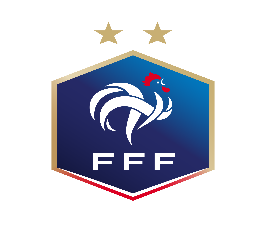 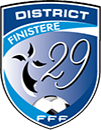 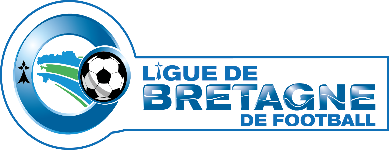 DOSSIER DE CANDIDATURE SECTION SPORTIVE SCOLAIREOption FOOTBALLCOLLEGE :ADRESSE : e-mail : ce.                    @ac-rennes.fr
ELEVE NOM : …………………………….           Prénom : ………………………….	Sexe :	□ M	□ FDate de naissance :                                 	Lieu de naissance :                            Département de naissance :		Nationalité :     PARENTSMonsieur (NOM Prénom) :Adresse complète :e-mail :	                                         		n° Tél  ou/et mobile :Madame (NOM Prénom) :Adresse complète :e-mail :	                                                       	n° Tél ou/et mobile :ANNEE SCOLAIRE 2020-2021 Classe demandée * : 		6ème 		5ème 		4 ème 		3èmeRégime * :  			Externe  	interne* entourer la classe correspondanteCHOIX LANGUE VIVANTELangue vivante 1 * :Langue vivante 2 *** entourer la langue correspondante** uniquement pour les 5è-4è-3èmeRESERVE AU COLLEGEDate de réception du dossier au collège :	............ / ........... / ...........Si avis défavorable, préciser le motif :AVIS DE LA COMISSION D'ADMISSION    	FAVORABLE □	DEFAVORABLE □ DECISION DU CHEF D'ETABLISSEMENT  	ACCEPTATION   □	REFUS □ RENSEIGNEMENTS SPORTIFS (à remplir par les parents)Saison 2018-2019	Club fréquenté : ...............................................Saison 2019-2020	Club fréquenté : ...............................................Poste sur le terrain * Foot à 8* 	Entourer le poste principal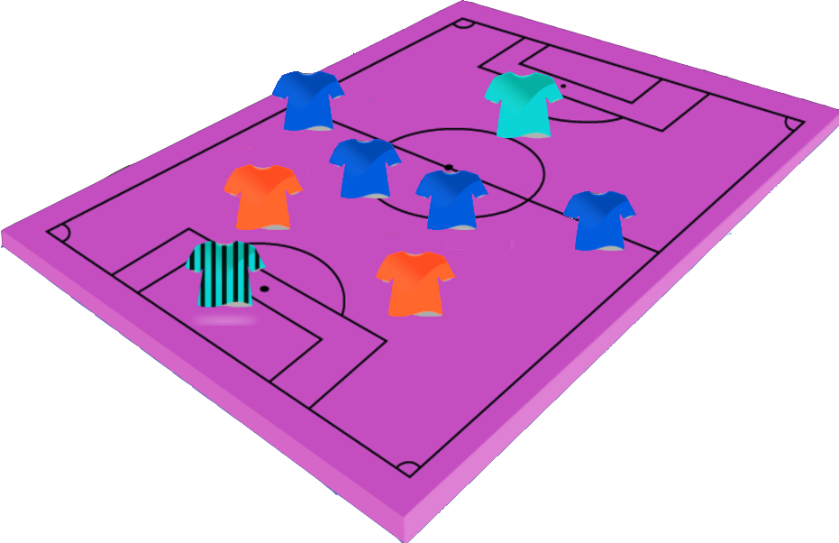 Poste sur le terrain * Foot à 8 * 	Entourer le poste Secondaire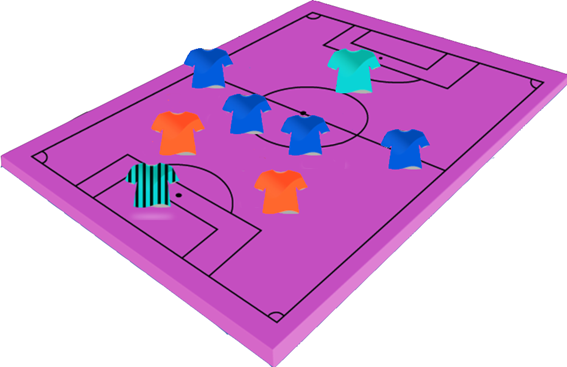 Latéralité : 		Droitier		gaucher **rayer la mention inutile	Signature des parents ou tuteurs légaux :Mr :Mme :RENSEIGNEMENTS SCOLAIRES (à remplir par les parents) Structures antérieures*il y a  1 an, classe : 			Nom de l'Etablissement scolaire :il y a  2 ans, classe : 			Nom de l'Etablissement scolaire :il y a 3 ans, classe : 			Nom de l'Etablissement scolaire :		SCOLARITE DE L'ANNEE EN COURS (à remplir par le Professeur Principal ou le Professeur des écoles)NOM DE L'ETABLISSEMENT SCOLAIRE : .....................................................................................NOM PROFESSEUR DES ECOLES ou du PROFESSEUR PRINCIPAL: …………….................................SAVOIRS FAIRE SCOLAIRES (Résultats) : ........................................................................................................................................................................................................................................................................................................................................................................................................................................................................................................................................................................................................................SAVOIRS ETRES : ........................................................................................................................................................................................................................................................................................................................................................................................................................................................................................................................................................................................................................AVIS DU DIRECTEUR ECOLE OU DU CHEF D'ETABLISSEMENT (année en cours)..........................................................................................................................................................................................................................................................................................................................................................................................................................................................................................................................................................................................................................................................................................................................................................................................................................................................................................................................................................................................................................................................................................Date et signature du Professeur des Ecoles ou du Professeur principal:  